Взрослые и дети, 
соблюдайте правила поведения на водных объектах, 
выполнение элементарных мер осторожности - залог вашей безопасности! 
А если Вы стали очевидцем несчастного случая на водном объекте или сами попали                      в аналогичную ситуацию, и существует возможность сообщить о происшествии, срочно обращайтесь за помощью телефон 
101112Помните, вода не терпит тех, кто не считается с ее стихией, не выполняет обязательных правил безопасного поведения!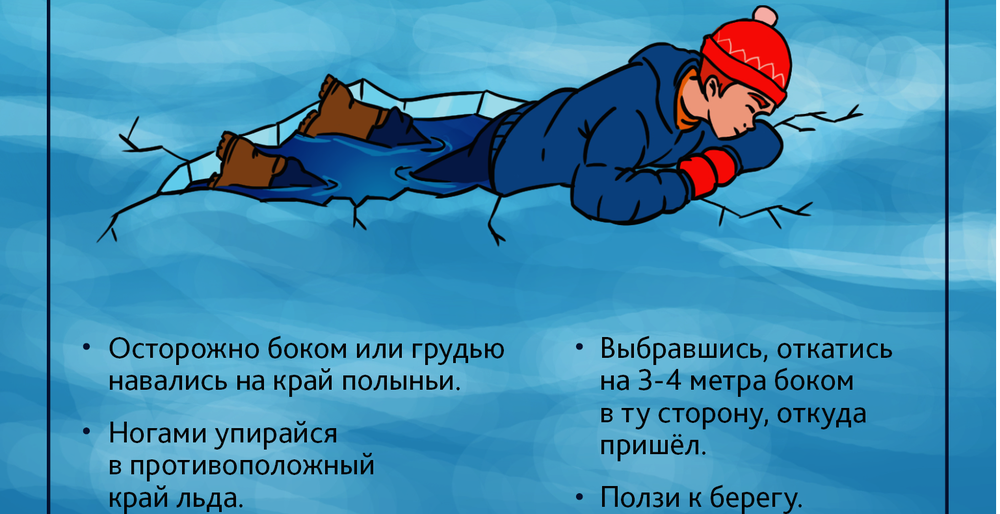 ЕСЛИ ВЫ ПРОВАЛИЛИСЬВ ХОЛОДНУЮ ВОДУНе паникуйте, не делайте резких движений, стабилизируйте дыхание. Раскиньте руки в стороны                    и постарайтесь зацепиться                за кромку льда, придав телу горизонтальное положение              по направлению течения. Попытайтесь осторожно налечь грудью на край льда и забросить одну, а потом другую ноги на лед. Если лед выдержал, перекатываясь, медленно ползите к берегу. Ползите в ту сторону, откуда пришли, ведь там лед уже проверен на прочность 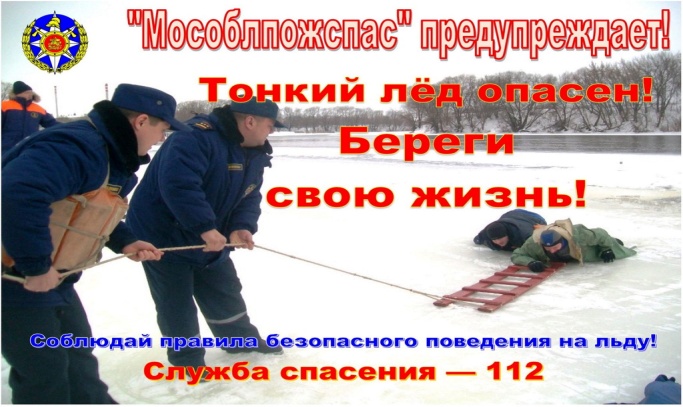 ЕСЛИ НУЖНА ВАША ПОМОЩЬВооружитесь любой длинной палкой, доской, шестом или веревкой. Можно связать воедино шарфы, ремни или одежду.Следует ползком, широко расставляя при этом руки и ноги             и, толкая перед собою спасательные средства, осторожно двигаться по направлению к полынье.Остановитесь от находящегося в воде человека в нескольких метрах, бросьте ему веревку, край одежды, подайте палку или шест.Осторожно вытащите пострадавшего на лед, и вместе ползком выбирайтесь из опасной зоны.Ползите в ту сторону, откуда пришли.Доставьте пострадавшего                    в теплое место. Окажите ему помощь: снимите с него мокрую одежду, энергично разотрите тело (до покраснения кожи), напоите пострадавшего горячим чаем.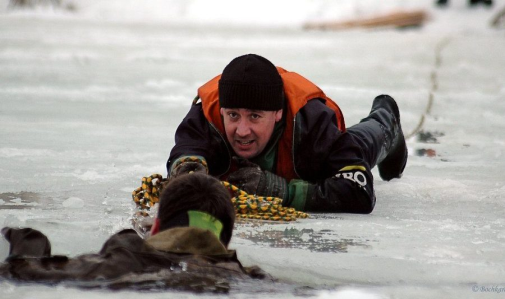 Запомните!Тонкий лёд всегда молочно- белого или желтоватого цвета! А прочный лёд синеватого или зеленоватого оттенка Весной лед не трещит - проваливается внезапно! При температуре 2-3°С может стать смертельным пребывание не более 15 минут. При температуре от 0 до -2°С летальный исход наступает после пяти-восьми минут. 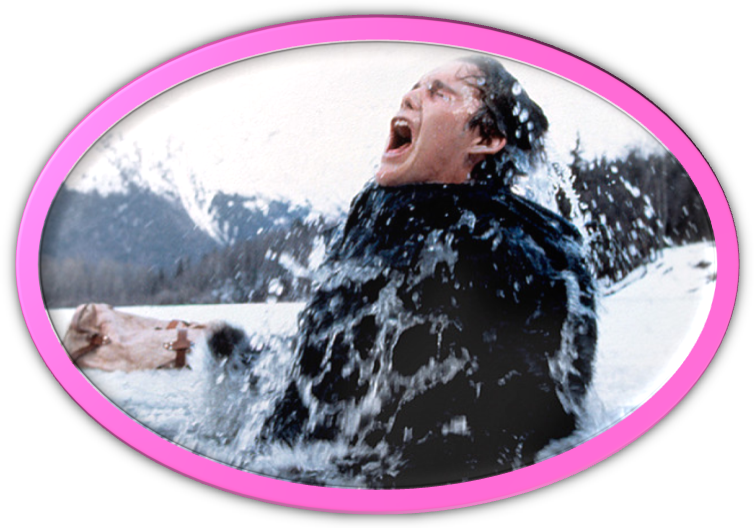 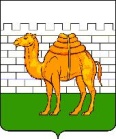 Управление по обеспечению безопасности жизнедеятельности населения города Челябинска 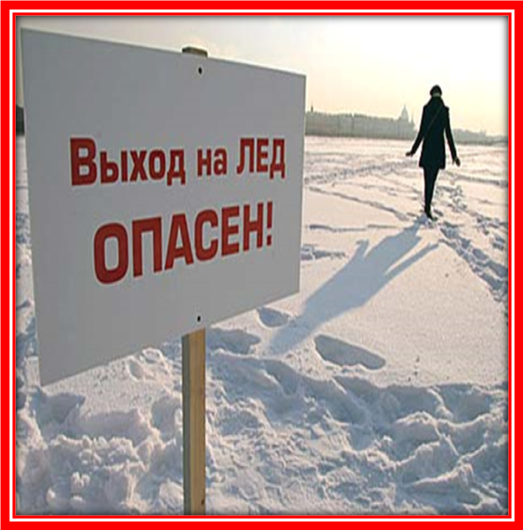 ОСТОРОЖНО!!! ТОНКИЙ ЛЁД!!!Муниципальное бюджетное дошкольное образовательное учреждение «Детский сад № 55 г. Челябинска»Рекомендации для населения ПРАВИЛА БЕЗОПАСНОСТИПрежде чем выйти на лед, убедитесь в его прочности, помните, что человек может погибнуть в воде в результате утопления, а также от переохлаждения через 8-10 минут после попадания                  в ледяную воду.Никогда не проверяйте прочность льда ударами ноги.Выходить на берег и спускаться                к воде безопаснее всего в местах,                не покрытых снегом. Идти лучше по уже протоптанным дорожкам, причем поодиночке, сохраняя интервал не менее пяти метров.Никогда не выходите на лед в плохую погоду: туман, снегопад, а также ночью.Особую осторожность нужно проявлять в местах с быстрым течением и на родниках, куда вливаются теплые сточные воды промышленных предприятий.При отсутствии уверенности                       в безопасности пребывания на льду, лучше обойти опасный участок по берегу или дождаться надежного замерзания водоема.Весенний лед проламывается мгновенно. Осеннему льду - предшествует проседание и характерное потрескивание. В этом случае следует немедленно вернуться назад по своим же следам.